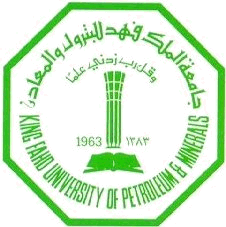 King Fahd University of Petroleum & MineralsCollege of Computer Sciences and EngineeringInformation and Computer Science DepartmentICS 102: Introduction to Computing I (2-3-3)Syllabus – Second Semester 2012-2013 (122) Website:  BlackboardClass Time and Venue:Course Catalog DescriptionOverview of computers and computing. Introduction to a typical programming language, such as Java. Basic data types and operators. Basic object-oriented concepts. Wrapper classes. Console input/output. Logical expressions and control structures. Memory models and methods. Arrays and strings. More object-oriented concepts. Co-requisites:  MATH 101 or MATH 132Course ObjectivesThe objectives of this course are to:Use and implement classes as data abstraction in an object-oriented approach.Design and implement programming problems using selectionDesign and implement programming problems using loopsDevelop programs with input/output from text filesDesign and implement programming problems involving arraysCourse Learning OutcomesUpon completion of the course, you should be able to:Write programs using basic data types and strings [Program Outcome a]Design and implement programming problems using selection [Program Outcome c]Design and implement programming problems using loops [Program Outcome c]Use and implement classes as data abstractions in an object-oriented approach [Program Outcome a]Implement simple exception handling in programs [Program Outcome a]Develop programs with input/output from text files [Program Outcome a]Design and implement programming problems involving arrays [Program Outcome c]Lab Learning OutcomesUpon completion of the lab, you should be able to:Use effectively software tools and program development platformsReinforce programming concepts through practical examplesEnhance programming skills through problem solving and code development of small-size software applicationsImprove self-learning, teamwork and communication skills through project development practicesEngage in continuing professional development under minimal guidanceRequired Material“Absolute Java” by Walter Savitch, Addison Wesley, 4th Edition.Lecture and Lab HandoutsAssessment PlanLecture and Lab Schedule:Course PoliciesLabs: Lectures and labs are integrated and they complement each other. To pass this course, the student must pass the lab-component of the course. The requirements for the lab project will be discussed in the lab.Course Website & Participation: Students are required to periodically check the course website on the Blackboard and download course material as needed. Several resources will be posted through the website as well. Keys to quizzes and exams are generally discussed during class as time permits but solutions will not be posted. A common Blackboard will be used for communication and interaction, posting and submitting assignments, posting grades, posting sample exams, etc. It is expected that you get benefit of the discussion board by raising questions or answering questions put by others. Your active participation and the usefulness of the material you share with other students will be rewarded. Attendance: Regular attendance is a university requirement; hence attendance will be checked at the beginning of each lecture and lab. Late arrivals will disrupt the class session. Hence, two late attendances (more than 10 minutes) will be considered as one absence. Missing more than 6 lectures or three or more unexcused labs will result in a DN grade without prior warning. To avoid being considered as absent, an official excuse must be shown no later than one week of returning to classes. Every unexcused absence leads to a loss of 0.5% of total grade.No makeup of quizzes or exams will be given: However there are six quizzes given and the best five is chosen. This is to make up for students who missed or did not do well in one of the quizzes. Re-grading policy: If you have a complaint about any of your grades, discuss it with the instructor no later than a week of distributing the grades (except for the final). Only legitimate concerns on grading should be discussed. Office Hours: Students are encouraged to use the office hours to clarify any part of the material that is not clear; however the instructor will only provide hints if it is an assigned task but not solve it. Academic honesty: Students are expected to abide by all the university regulations on academic honesty. Cheating will be reported to the Department Chairman and will be severely penalized. Although collaboration and sharing knowledge is highly encouraged, copying others’ work without proper citation, either in part or full, is considered plagiarism. Whenever in doubt, review the university guidelines or consult the instructor. Cheating in whatever form will result in an F grade.Courtesy: Students are expected to be courteous toward the instructor and their classmates throughout the duration of this course. Talking while someone else is speaking will not be tolerated. Furthermore, all cell phones must be turned off during class and exams.  In addition, students are expected to be in class on time. More importantly, you are not allowed to leave the class unless it is an urgent matter. To contact your instructor, please use email through Blackboard whenever possible and avoid using phone calls or written notes. When necessary to send an email through the university email system, please indicate ICS102-111 in the "Subject" field of your email, e.g. ICS102-111: Question about homework 1.   Best of luck!!  Sec.TimeVenueInstructorOffice Hours01SM08:00-08:50am23-014Dr. SAMI ZHIOUAOffice: 22-101Phone: 03-860-1251E-mail: zhioua@kfupm.edu.saSMW 11:00am –12:00 pm02SM09:00-09:50am24-114Dr. SAMI ZHIOUAOffice: 22-101Phone: 03-860-1251E-mail: zhioua@kfupm.edu.saSMW 11:00am –12:00 pm03SM10:00-10:5024-115Dr. ABDALLAH AL-SUKAIRI Office: 22-315Phone: 2822E-mail: sukairi@kfupm.edu.sa SM  9:00 – 9:50
      12:15 – 1:0004SM11:00-11:507-102Dr. ABDALLAH AL-SUKAIRI Office: 22-315Phone: 2822E-mail: sukairi@kfupm.edu.sa SM  9:00 – 9:50
      12:15 – 1:0051S02:10-5:00 pm7-137Mr. MUHAMMAD SAIDOffice: 22/148-2Phone: 2081E-mail: said@kfupm.edu.sa SUT 1:00 pm – 1:50 pm52U02:10-5:00 pm7-137Mr. MUHAMMAD SAIDOffice: 22/148-2Phone: 2081E-mail: said@kfupm.edu.sa SUT 1:00 pm – 1:50 pm53T08:00-10:40 am7-137Mr. MUHAMMAD SAIDOffice: 22/148-2Phone: 2081E-mail: said@kfupm.edu.sa SUT 1:00 pm – 1:50 pm54T02:10-5:00 pm7-137Mr. MUHAMMAD SAIDOffice: 22/148-2Phone: 2081E-mail: said@kfupm.edu.sa SUT 1:00 pm – 1:50 pmAssessment ToolWeightLab Work:  2 Lab Tests [10%] + Project [5%] + Lab Work Programming Assignments [10%]25%5 Lecture quizzes20% Homeworks (Optional) 0%Midterm Exam (tentative: Tuesday, 12 March, 2013) 25% Final Exam (8:00 AM, Saturday, May 25, 2013)30% WeekDateLectureTopicBookLab#Lab Topic126 Jan1Welcome and Course Overview1.11Introduction128 Jan2Introduction1.11Introduction22 Feb3Expressions and Assignment1.22Getting started with Java24 Feb4Math Class1.22Getting started with Java39 Feb5Strings1.33Expressions311 Feb6Problem Solving 1Ch 13Expressions416 Feb6Screen Output and Console InputQuiz I2.1, 2.24Strings418 Feb7File I/O4Strings523 Feb8Selection Structures3.15File I/O525 Feb9Boolean Expressions3.25File I/O62 March10Problem Solving 2Ch3 (I)6Selection64 March11While and do LoopsQuiz II3.36Selection79 March12For loops3.37Loops711 March13Problem Solving 3
MidtermCh3 (II)7Loops816 March14Midterm Solving & Discussion8Lab Test1 (5%)818 March151-D Arrays6.18Lab Test1 (5%)Midterm Break     21 March – 29 MarchMidterm Break     21 March – 29 MarchMidterm Break     21 March – 29 MarchMidterm Break     21 March – 29 MarchMidterm Break     21 March – 29 MarchMidterm Break     21 March – 29 MarchMidterm Break     21 March – 29 March930 March161-D Arrays6.291-D Arrays91 April172-D arraysQuiz III6.3,6.4 91-D Arrays106 April18Problem Solving 46.1-6.4102-D Arrays108 April19Static Methods102-D Arrays1113 April20Problem Solving 511Static Methods1115 April21Introduction to OOQuiz IV4.1,4.211Static Methods1220 April22 Classes4.3,4.412Classes I1222 April23Classes5.1,5.212Classes I1327 April24Classes5.3,5.413Classes II1329 April25Problem Solving 6Quiz V4,513Classes II144 May26Array of Objects + static14Array of Objects146 May27Useful classes in Java14Array of Objects1511 May28Problem Solving 8Quiz VI (Extra)15Project DiscussionLab Test2 (5%) common1513 May29Problem Solving 915Project DiscussionLab Test2 (5%) common